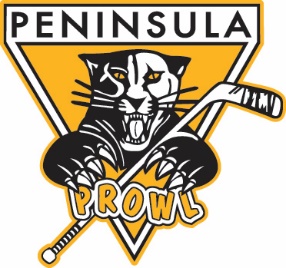 PYHA Board Meeting:		Monday, November 20th, 2017 at the Iceplex				Meeting called to order at 6:30 p.m.Attendees: Sara Faatz, John Tyrell, Beth Stephan, Jude Liptak, Patrick Ryan, Lesley Ramey, Liz VarvaPresident:Meeting called to order by President Sara Faatz.Approved October minutes. Beth to post to PYHA website.A few parents attended the meeting.Holiday party will be during practice 12/18.  John will plan the on ice games/time.Voted to have the December meeting as the Holiday party.Sara discussed LTP coaching.  Discussed Dan Marcoux and Scott Faatz doing December dates as needed.  Slivanic will take over Saturdays thru the end of December.  Sara will send out a reminder email to coaches.Sara reminded the board that players need to wear mouth guards and neck guards during practices.Sara reported that there are both adult and youth size pinneys available.Hockey Programming:        a.  No report. Membership Development:Patrick discussed THFF.  29 skaters attended.  Patrick requested more volunteers for a coach/player ratio of 1/1 for future THFF.Patrick discussed having the Pro Shop open for the next THFF.  Liz will talk to Smitty.Sara reported that she has begun working on the March THFF on 3/3, time TBD.Patrick discussed that there were LTP participants that came from THFF.Patrick discussed the addition of 2 squirts and 1 mite player to house.Patrick discussed and proposed prorated fees at the discretion of the board on a case by case basis:    $200 off house fee for squirt/peewee/bantam/midget for Nov 1- Dec 31 signups. And $150 off Mites fee for Nov 1- Dec 31 signups.  Player leaving will receive $200 refund for squirt/peewee/bantam/midget, and $150 for Mite prior to 12/31.  Voted and passed.  Patrick reported that Josh Martin filled in for Stas last week with 15 players.Patrick discussed the Power Skating the following evening.  Sara will provide a coach.Patrick discussed a Mite Generals game on 12/19.Patrick discussed the goalie clinic.Discussed LTP staying on Saturday am from Jan – March, and Tuesday til end of season.Discussed power skating punch card.Administration: a.	 Lesley reported all games are on the website.      5.  Fiscal Growth: 	         a.  Jude discussed Prowl night on 1/18 at the rink in Williamsburg.                     b.  Jude discussed the website and the sponsors needing to be cleaned up if no                          longer participating.                     c.  Discussed social media.  Patrick sent a blast out recently on facebook.      6.  Treasurer:          a.  Patrick discuss a player audit.          b.  Patrick discussed a collaboration with Henry on LTP.  Need specific asks to                   make it work.Meeting adjourned at 8:25 p.m.The next meeting is scheduled in January at Iceplex.